КАРБОНОВЫЙ ПОЛИГОН ЧЕЧЕНСКОЙ РЕСПУБЛИКИ «WayCarbon»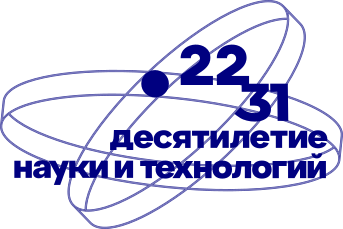 ПРОГРАММАМЕЖДУНАРОДНОЙ НАУЧНОЙ КОНФЕРЕНЦИИ«СОВРЕМЕННЫЕ ТЕНДЕНЦИИ НИЗКОУГЛЕРОДНОГО РАЗВИТИЯ:ГЛОБАЛЬНЫЕ И РЕГИОНАЛЬНЫЕ АСПЕКТЫ»28 июня – 01 июля 2023 г.ОСНОВНЫЕ ТЕМАТИЧЕСКИЕ НАПРАВЛЕНИЯ:Глобальные и региональные изменения климата;Карбоновые полигоны как инструмент управления климатическими изменениями;Низкоуглеродные технологии и устойчивое развитие сельского хозяйства;Международное сотрудничество в области изучения изменений климата;Социальные и медико-биологические аспекты климатических изменений;Изменения климата и проблема опустынивания: динамика и реставрация деградированных ландшафтов;Декарбонизация: отраслевые возможности и экологические риски;Климатические проекты и рынок углеродных единиц;Экологическое воспитание, просвещение и образование;Цифровые технологии в геоэкологии.СРОКИ ПРОВЕДЕНИЯ: 28 июня - 01 июля 2023 г.МЕСТО ПРОВЕДЕНИЯ: Чеченская Республика, г. Грозный, ЧГУ им. А.А. Кадырова, ГГНТУ им. акад. М.Д. Миллионщикова, кампусы Карбонового полигона Чеченской Республики «WayCarbon»ОРГАНИЗАТОРЫ: - ЧГУ им. А.А. Кадырова;- ГГНТУ им. акад. М.Д. Миллионщикова;- Академия наук Чеченской РеспубликиЦЕЛЬ ПРОВЕДЕНИЯ КОНФЕРЕНЦИИ:Расширение межрегионального и международного научного сотрудничества по проблемам разработки современных методов и инновационных технологий низкоуглеродного развития в условиях климатических измененийУЧАСТНИКИ КОНФЕРЕНЦИИ:Ученые, аспиранты и студенты, специалисты в области экологии, экономики и метеорологии, представители бизнес-структур, общественных экологических организациий и органов управленияПЛАНИРУЕМЫЕ РЕЗУЛЬТАТЫ КОНФЕРЕНЦИИ:1) Оценка наиболее эффективных инструментов для сохранения климата Земли и экологии;2) Изучение научно-технического задела, ближние и дальние перспективы создания новых прорывных технологий для оптимизации системы «человек-материал-среда обитания» и защиты флоры и фауны Земли;3) Определение наиболее эффективных и рациональных путей освоения альтернативных источников энергии;4) Международная научная коллаборация по направлениям сотрудничества для реализации совместных проектов на международном уровне;5) Демонстрация достижений научно-образовательных организаций и предприятий реального сектора экономики;6) Публикация не менее 100 научных докладов в виде печатных научных статей и обзоров по актуальным вопросам климатической повестки, альтернативной энергетики, включая водородную энергетику, экологические аспекты.СЕКРЕТАРЬ КОНФЕРЕНЦИИ:Таймасханова Залина Руслановна, ведущий аналитик по организационной и информационной работе УНИР ГГНТУ им. акад. М.Д. Миллионщикова (контакты указаны ниже)ОРГАНИЗАЦИОННЫЙ КОМИТЕТСОПРЕДСЕДАТЕЛИ ОРГКОМИТЕТА:Саидов Заурбек Асланбекович,  д.э.н., профессор, ректор ЧГУ им. А.А. Кадырова;Минцаев Магомед Шавалович, д.т.н., профессор, ректор ГГНТУ им. акад. М.Д.Миллионщикова.ЗАМ. ПРЕДСЕДАТЕЛЕЙ ОРГКОМИТЕТА:Хасухаджиев Апти Саид-Ахмадович,  к.т.н., доцент, проректор по науке инновациям и цифровой трансформации ФГБОУ ВО «ЧГУ им. А.А. Кадырова»; Сайдумов Магомед Саламувич, к.т.н., доцент, проректор по научной работе ГГНТУ им. акад. М.Д. Миллионщикова.ЧЛЕНЫ ОРГАНИЗАЦИОННОГО КОМИТЕТА:Алиев Саламбек Алимбекович,  к.т.н., доцент, директор Института строительства, архитектуры и дизайна акад. М.Д. Миллионщикова;Алисултанова Эсмира Докуевна, д.п.н., профессор, директор Института прикладных  информационных технологий ГГНТУ им. акад. М.Д. Миллионщикова;Бекмурзаева Рашия Хамзатовна, к.э.н., заведующий кафедрой экологии и природопользования ЧГУ им. А.А. Кадырова; Гакаев Рустам Анурбекович, директор ЦКП, зам. декана по НОР факультета географии и геоэкологии ЧГУ им. А.А. Кадырова; Дашкова Елена Валерьевна,  к.ф.н., доцент, декан факультета географии и геоэкологии ЧГУ им. А.А. Кадырова;Магомаева Лейла Румановна, д.э.н., доцент, директор Института цифровой экономики и технологического предпринимательства ГГНТУ акад. М.Д. Миллионщикова;Махмудова Любовь Ширваниевна, д.т.н., профессор, директор Института нефти и газа им. акад. М.Д. Миллионщикова; Сатуева Лайла Ломалиевна, к.б.н., доцент кафедры экологии и природопользования ЧГУ им. А.А. Кадырова; Эзирбаев Тимур Борисович, к.т.н., доцент, директор Института энергетики ГГНТУ им. акад. М.Д. Миллионщикова;Эльжаев Асланбек Сипаевич, к.г.-м.н.,  доцент, зав.кафедрой «Прикладная геофизика и геоинформатика» ГГНТУ им. акад. М.Д. Миллионщикова.ПРОГРАММНЫЙ КОМИТЕТСОПРЕДСЕДАТЕЛИ ПРОГРАММНОГО КОМИТЕТАКеримов Ибрагим Ахмедович, д.ф.-м.н., профессор, вице-президент АН ЧР, заведующий кафедрой экологии и природопользования ГГНТУ им. акад. М.Д. Миллионщикова;Такаева Мадина Атлаевна, к.т.н., доцент, декан  БХФ ЧГУ им. А.А. Кадырова. ЧЛЕНЫ ПРОГРАММНОГО КОМИТЕТА:Братков Виталий Викторович, д.г.н., профессор МИИГАиК;Гайрабеков Умар Ташадиевич, д.г.н., профессор кафедры экологии и природопользования ГГНТУ им. акад. М.Д. Миллионщикова., директор Института природных ресурсов АН ЧР;Горбунов Роман Вячеславович, д.г.н., директор ИнБЮМ РАН;Гуня Алексей Николаевич,  д.г.н., Институт географии РАН; Гэнсин Пан, директор Института ресурсов, экосистем и окружающей среды сельского хозяйства Нанкинского сельскохозяйственного университета, Китай;Гусев Андрей Петрович, к.г-м.н., декан геолого - географического факультета Гомельский государственный университет имени Франциска Скорины, Республика Беларусь;Даукаев Арун Абалханович, д.г.-м.н. КНИИ им. Х.И. Ибрагимова РАН; Дашкова Елена Валерьевна, к. филос. н., доцент, декан факультета Георафии и геоэкологии  ЧГУ им. А.А. Кадырова;Жаббаров Зафаржан Абдукаримович, д.б.н., профессор, Национальный университет Узбекистана имени Мирзо Улугбека, Республика Узбекистан;Заалишвили Владислав Борисович,  д.ф.-м.н., профессор, директор ГИ ВНЦ РАН;Забураева Хава Шахидовна,  д.г.н., профессор кафедры экологии и природопользования ГГНТУ им. акад. М.Д. Миллионщикова;Исмаилов Мирнух Джавад оглы, к.г.н., заведующий отделом ландшафтоведения и ландшафтного планирования Института географии им. акад. Г.А.Алиева, Республика Азербайджан;Ирисханова Зазу Имрановна,  к.б.н., заведующий кафедрой ботаники, зоологии и биоэкологии ФГБОУ ВО «ЧГУ им. А.А. Кадырова»; Курбатова Юлия Александровна,  к.г.н. заведущий отделом Института проблем экологии и эволюции имени А.Н. Северцова РАН;Маркарова Мария Юрьевна,  к.б.н., в.н.с. ФГБУН «Федеральный научный центр овощеводства», с.н.с. лаборатории парниковых газов  НИИ «Геоэкологии и природопользования» ГГНТУ им. акад. М.Д. Миллионщикова;Мячина Ксения Викторовна,  д.г.н., заведущий отделом природно-техногенных геосистем Института степи Уральского отделения РАН;Ольчев Александр Валентинович, д.б.н., профессор МГУ им. М.В. Ломоносова; Фахрутдинова Машхура Фазлиддиновна, д.б.н., профессор, Национальный университет Узбекистана имени Мирзо Улугбека, Республика Узбекистан;Экба Январби Алиевич, д.ф.-м.н., профессор, вице-президент АНА, Республика Абхазия.РАБОЧАЯ ГРУППАДжабраилов Ахмед Лечаевич, начальник УНИД ЧГУ им. А.А. Кадырова;Касумова Рината Хароновна, начальник УНИР ГГНТУ им. акад. М.Д. Миллионщикова.ПОРЯДОК РАБОТЫ КОНФЕРЕНЦИИРегламент выступлений: - пленарная сессия – доклад 20 мин., обсуждение 10 мин- секционная работа – доклад 10 мин., обсуждение 5 минФОРМА УЧАСТИЯ: очная/заочная/онлайнПодключиться к конференции в онлайн режиме можно через Zoom: https://us02web.zoom.us/j/5451270227?pwd=QXNIY25tanVHdmQwYVlxSEtmUVFrdz09Идентификатор конференции: 545 127 0227, Код доступа: 000000КОНТАКТЫ:За дополнительной информацией относительно участия в конференции обращайтесь по следующим контактам:Информация о конференции и заявку на участие можно найти на сайтах ЧГУ им. А.А. Кадырова (www.chesu.ru) и ГГНТУ им. акад. М.Д. Миллионщикова: (www.gstou.ru).Заявку на участие в конференции и текст доклада (статьи) направлять по вышепредставленному адресу (см. раздел «Контакты»).Срок подачи материалов: до 15 июня 2023 г.ПУБЛИКАЦИЯ МАТЕРИАЛОВОсновные доклады, представленные на конференцию, будут опубликованы в виде коллективной монографии. Коллективная монография (рецензирование, код ISBN, присвоение статьям номеров DOI) будет издана к началу работы конференции, а также включена в базу РИНЦ.По рекомендации оргкомитета и с согласия авторов предполагается публикация отдельных статей в тематических номерах журналов информационных партнеров, входящих в перечень рецензируемых научных изданий, рекомендованных ВАК.Организационный взнос за участие в конференции, и оплата за публикацию материалов не предусмотрены. Коллективную монографию, а также сертификаты участники конференции в электронном виде все участники конференции смогут получить бесплатно, а в бумажном виде – только очные участники.ТРЕБОВАНИЯ К ОФОРМЛЕНИЮ МАТЕРИАЛОВДоклады оформляются в виде научных статей на русском или английском языке. Рекомендуемый объем статьи – 5-10 стр. Поля: слева 3 см, сверху и снизу 2 см, справа 1,5 см. Текст в формате doc. (Word for Windows, шрифт – Times New Roman, 12 пт; межстрочный интервал – 1. Заголовок – прописными (заглавными) полужирными буквами, выравнивание – по центру. Перед заголовком, слева – УДК. Через строку – инициалы, фамилия(и) автора(ов) через запятую (по центру). Через строку – курсивом краткое наименование ВУЗа/организации, города (по центру). Далее через одну строку – курсивом аннотация и ключевые слова. Затем через одну строчку – текст доклада. Рисунки, таблицы – по тексту. Ссылка на литературные источники (в тексте) – в квадратных скобках. Список литературы – в порядке цитирования (упоминания в работе). Имена файлов отмечают по имени автора – статью - (Иванов.2023.Статья), заявку на участие в конференции - (Иванов.2023.Заявка).После списка литературы через строчку представить перевод названия статьи, ФИО автора(ов), организации и города, а также аннотации и ключевых слов (на англ.).Ссылки на таблицы и рисунки приводятся в круглых скобках: (табл. 1) / (рис. 1) или (табл. 1, 2) / (рис. 1, 2) или (табл. 1–3) / (рис. 1–3). Ссылки на формулы приводятся в круглых скобках: (1) или (1, 2) или (1–3). При наборе формул предпочтительно использование редактора формул в Microsoft Word.Число рисунков в тексте доклада – не более 4-5.Рисунки, графики, диаграммы, вставляемые в текст доклада, должны быть четкими, качественными и легко читаемыми. Рисунки и таблицы не должны дублировать друг друга.Список литературы оформляется согласно Приложению А ГОСТ Р 7.0.100-2018 Библиографическая запись. Библиографическое описание. Общие требования и правила составления. Рекомендуется использовать последовательный стиль оформления списка использованных источников в порядке цитирования (упоминания) литературы в тексте. Ссылки на труды иностранных ученых – не менее 30 % от общего числа ссылок. Ссылки на литературу приводятся в квадратных скобках: [1, 2] [1-10].ВНИМАНИЮ АВТОРОВ!В обязательном порядке все статьи проходят проверку по программе «Антиплагиат». Оригинальность текста должна быть не менее 70%.Материалы направлять в срок на вышеобозначенный адрес электронной почты.Оргкомитет оставляет за собой право отклонить несоответствующие тематике и требованиям материалы.ОБРАЗЕЦ ОФОРМЛЕНИЯ СТАТЬИФОРМА ЗАЯВКИСписок рекомендуемых гостиниц в г. ГрозномСсылка на официальный сайт «Vizit Chechnya»: https://visitchechnya.ru/frontend/web/ Ссылка на все Отели в Чеченской Республике:  https://visitchechnya.ru/frontend/web/places/oteliПОРЯДОК РАБОТЫ КОНФЕРЕНЦИИПОРЯДОК РАБОТЫ КОНФЕРЕНЦИИПОРЯДОК РАБОТЫ КОНФЕРЕНЦИИПОРЯДОК РАБОТЫ КОНФЕРЕНЦИИВРЕМЯВРЕМЯМЕРОПРИЯТИЕМЕСТО ПРОВЕДЕНИЯ28 ИЮНЯ 2023 Г. - СредаЗАЕЗД ГОСТЕЙ28 ИЮНЯ 2023 Г. - СредаЗАЕЗД ГОСТЕЙ28 ИЮНЯ 2023 Г. - СредаЗАЕЗД ГОСТЕЙ28 ИЮНЯ 2023 Г. - СредаЗАЕЗД ГОСТЕЙВ течение дняВ течение дняВстреча и размещение участниковс.Хой, гостиница Кезеной Ам13.00-14.3013.00-14.30ОбедРесторан Кезеной Ам14.30-15.3014.30-15.30Экскурсия на озеро Кезеной-Ам в горах Чеченской РеспубликиСпортивно-туристический комплекс Кезеной-Ам15.30-17.0015.30-17.00Экскурсия по древнему селу Хой в горах Чеченской РеспубликиВеденский р-он, с.Хойс 17.00с 17.00Свободное время. Отдых29 ИЮНЯ 2023 г. – ЧетвергРАБОТА КОНФЕРЕНЦИИ29 ИЮНЯ 2023 г. – ЧетвергРАБОТА КОНФЕРЕНЦИИ29 ИЮНЯ 2023 г. – ЧетвергРАБОТА КОНФЕРЕНЦИИ29 ИЮНЯ 2023 г. – ЧетвергРАБОТА КОНФЕРЕНЦИИ09.00-10.0009.00-10.00Регистрация участниковКампус WayCarbon ЧГУ, Веденский р-он, с.Хой10.00-10.3010.00-10.30Торжественное открытие конференции, приветственное слово гостей конференции.Приветственное словоКампус WayCarbon ЧГУ, Веденский р-он, с.Хой10.30-12.3010.30-12.30Пленарная сессия конференцииКампус WayCarbon ЧГУ, Веденский р-он, с.Хой10.30-12.3010.30-12.30Пресс-подход. ФотосессияКампус WayCarbon ЧГУ, Веденский р-он, с.Хой12.30-13.0012.30-13.00Экскурсия по экспериментальным участкам и знакомство с научным оборудованием и станциями для изучения климата и окружающей средыКампус WayCarbon ЧГУ, Веденский р-он, с.Хой13.00-14.3013.00-14.30ОБЕДКампус WayCarbon ЧГУ, Веденский р-он, с.Хой14.30-17.0014.30-17.00Трансфер в г.Грозный17.00-19.0017.00-19.00Экскурсия по маршруту «Три мечети» (одни из самых крупных мечетей в Европе)Города Шали-Аргун-Грозный19.00-21.0019.00-21.00УжинРесторан-музей «Шира-Г1ала», пр. Кадырова, 3221.00-23.0021.00-23.00Экскурсия (пешая) по ночному городу Грозный (Цветочный парк - пр. Махмуда Эсамбаева)г.Грозный23.0023.00Отдых30 ИЮНЯ 2023 Г. - ПятницаЭКСКУРСИЯ30 ИЮНЯ 2023 Г. - ПятницаЭКСКУРСИЯ30 ИЮНЯ 2023 Г. - ПятницаЭКСКУРСИЯ30 ИЮНЯ 2023 Г. - ПятницаЭКСКУРСИЯ9.00-9.309.00-9.30Общий сборГУК ГГНТУ, (пр. Исаева, 100)9.30-12.309.30-12.30СЕКЦИОННАЯ РАБОТАГУК ГГНТУ, (пр. Исаева, 100)12.30-13.0012.30-13.00ДисскусияГУК ГГНТУ, (пр. Исаева, 100)13.00-14.3013.00-14.30ОбедНе-столовая ГУК ГГНТУ (пр. Исаева, 100)14.30-15.4014.30-15.40Трансфер на кампус ГГНТУ Карбонового полигона WayCarbonКампус WayCarbon ГГНТУ, г. Грозный, пос. им. Шейха Изнаура (бывш. с.Пригородное)14.30-15.4014.30-15.40Экскурсия по экспериментальным участкам и знакомство с научным оборудованием и станциями для изучения климата и окружающей средыКампус WayCarbon ГГНТУ, г. Грозный, пос. им. Шейха Изнаура (бывш. с.Пригородное)14.30-15.4014.30-15.40Показ видеоролика WayCarbon ГГНТУКампус WayCarbon ГГНТУ, г. Грозный, пос. им. Шейха Изнаура (бывш. с.Пригородное)15.40-17.0015.40-17.00Трансфер на Карбоновую ферму ГГНТУГ.Грозный,Петропавловское шоссе17.00-19.0017.00-19.00Трансфер на карбоновую ферму ЧГУ им. А.А. Кадыроваг. Грозный,ул. Л. Яшина, 3119.00-21.0019.00-21.00УЖИННе-столовая ГУК ГГНТУ (пр. Исаева, 100)21.00-22.3021.00-22.30Экскурсия на смотровую площадку «Лестница в небеса»г.Грозный,Байсангуровский районс 22.30с 22.30Отдых. Свободное время01 ИЮНЯ 2023 Г. - СубботаОТЪЕЗД ГОСТЕЙ01 ИЮНЯ 2023 Г. - СубботаОТЪЕЗД ГОСТЕЙ01 ИЮНЯ 2023 Г. - СубботаОТЪЕЗД ГОСТЕЙ01 ИЮНЯ 2023 Г. - СубботаОТЪЕЗД ГОСТЕЙВ течение дняОТЪЕЗД ГОСТЕЙОТЪЕЗД ГОСТЕЙОТЪЕЗД ГОСТЕЙСекретарь конференции:Таймасханова Залина Руслановна, ведущий аналитик по организационной и информационной работе УНИР ГГНТУ им. акад. М.Д. Миллионщикова;Тел.: +7 928 786-58-85Е-mail: grozconf@mail.ruУДКНАЗВАНИЕ СТАТЬИ© И.О. Фамилия1, И.О. Фамилия21Название организации, город2Название организации, городАннотация. …Ключевые слова: Ключевое слово 1, ключевое слово 2, …Текст доклада, текст доклада, текст доклада, текст доклада, …Список литературыARTICLE TITLE© N.S. Surname1, N.S. Surname21Name of organization, city2Name of organization, cityAnnotation. …Keywords: Keyword 1, Keyword 2, ...ЗАЯВКА на участие вМЕЖДУНАРОДНОЙ НАУЧНОЙ КОНФЕРЕНЦИИ«СОВРЕМЕННЫЕ ТЕНДЕНЦИИ НИЗКОУГЛЕРОДНОГО РАЗВИТИЯ:ГЛОБАЛЬНЫЕ И РЕГИОНАЛЬНЫЕ АСПЕКТЫ»28 июня – 01 июля 2023 года, г. ГрозныйЗАЯВКА на участие вМЕЖДУНАРОДНОЙ НАУЧНОЙ КОНФЕРЕНЦИИ«СОВРЕМЕННЫЕ ТЕНДЕНЦИИ НИЗКОУГЛЕРОДНОГО РАЗВИТИЯ:ГЛОБАЛЬНЫЕ И РЕГИОНАЛЬНЫЕ АСПЕКТЫ»28 июня – 01 июля 2023 года, г. ГрозныйФамилия, имя, отчество (полностью)*Учёная степень, учёное званиеНаименование учреждения, должностьФорма участия (очная/заочная/онлайн)Название доклада (статьи) Планируется ли выступление с докладом на конференции? (Да / нет)Если «да», то ФИО докладчикаНаучное направление конференцииТелефон E-mailПочтовый адрес с индексом№Наименование отелей/гостиницСсылкиКонтактыАдрес «Грозный Сити»https://groznycityhotel.ru/ 8 8712-29-60-00пр. Кадырова, д.,18Спортивно-гостиничный комплекс. Центр олимпийской подготовки по дзюдо им. В.В. Путина«Эдельвейс»https://judo-grozny.ru/ https://travel.yandex.ru/hotels/grozniy/edelveis/+7 (8712) 29 29 52+7 (930) 215 04 04ул. А.А. Аллауддина, 18 «Донна»  https://visitchechnya.ru/frontend/web/places/place/otel-dona +7 (928) 022 22 04пр. им. Х. Исаева, 85 «Беркат»https://hotel-berkat.ru/ +7 (8712)29 63 06ул., Трошева, 102-А «Арена Сити»http://arena-city.ru/ +7 (8712) 22 64 01ул. Полярников, 52«Синтем»https://travel.yandex.ru/hotels/grozniy/sintem/ -улица им. Н.А. Назарбаева, 11«Central City»https://travel.yandex.ru/hotels/grozniy/central-city/ -пр. им. В.В. Путина, 26